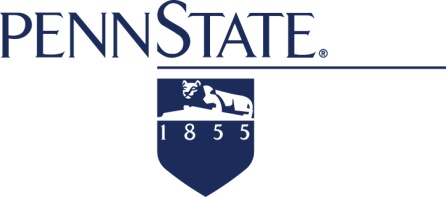 PurposeThe Pennsylvania State University is working jointly with the Pennsylvania Department of Environmental Protection (PADEP) to reduce the quantity of stormwater and increase the quality of stormwater runoff.  Parts of University Park are located within US Environmental Protection Agency (EPA) designated urbanized areas; and therefore the University is required to have a Small Municipal Separate Storm Sewer System (MS4) permit, which includes the development of a stormwater management program.  The University Park Permit Number is PAI134807.  Part of this program includes that each MS4 permittee develop a Pollution Prevention/Good Housekeeping plan.  What follows is the plan for University Park.Types of University FacilitiesThe Pennsylvania State University owns and maintains approximately 16,000 acres of land in the Centre and Huntingdon Counties, Pennsylvania area around its University Park Campus.  However, the Environmental Protection Agencies 2000 Urban Area Map only includes approximately 1,120 acres of land under the MS4 Permit.  Nonetheless, from a pollution prevention and good housekeeping perspective, the University treats these issues the same in all areas.The University within most of the campus area owns:Roads and driveways, not including municipal or State roads,Buildings including residence halls, administrative, labs, venues, etc.,Parking lots including temporary grass parking areas,Open space including lawns, athletic fields, agricultural areas, etc.Fleet operation areas including fuel stations,Landscape maintenance shops,Athletic maintenance shops,Recycling and composting centers,Chemical storage areas,Wastewater treatment and other utility plants,Utilities distribution including gas, steam, chilled water, electric, telecom, sewer, water,Stormwater facilities including conveyance and BMPs,Regulated dams, andActive construction areas.Types of University OperationsPesticide and Herbicide use for research and operations,Landscape operations including fertilizers,Street sweeping,Snow removal and deicing,Utility construction, maintenance, and repair,Food and waste recycling, Vegetation composting, Vehicle fueling,Vehicle washing and maintenance,Chemical handling, including lab waste and chlorine storage.Related ProgramsThe University has developed policies and programs related to pollution prevention and good housekeeping.  These are: 1)	Stormwater Facilities Inspection Policy,2)	Illicit Discharge, Detection and Elimination Program,3)	Construction Site Stormwater Runoff Control Standards,4)	Post Construction Stormwater Management Requirements.Training Areas of ResponsibilityThe Office of Physical Plant’s Engineering Services group is responsible for the overall pollution prevention and good housekeeping policy of the University.  However, because of the size of the University, the number of employees, and the scope of activities at the University, different people have direct day to day responsibility for specific areas including training activities for responsible staff.  These are:Buildings and Grounds:Landscape Maintenance – Supervisors, Grounds MaintenanceSnow Removal and Deicing  –  Supervisors, Grounds MaintenanceOPP Fueling/Garage – Supervisor Garage ServicesComposting – Supervisor, Recycling and Refuse ServicesRecycling – Program Manager, Solid Waste OperationsAuxiliary and Business Services:Housing – Director, Housing ServicesFood Services – Various Food Service DirectorsHospitality Services – General Manager, Hospitality ServicesBryce Jordan Center – General Manager, Bryce Jordan CenterTransportation Services: Fleet – Fleet Services ManagerParking – Parking ManagerAirport – Director, University Park AirportUtility Systems – Supervisor of UtilityStormwater systems – Wastewater Supervisor of Utility ServicesWastwater treatment Plant – Wastewater Supervisor of Utility Services Power Plants - Superintendent Steam ServicesUtility line brakes – Supervisor Construction ServicesChemical Storage and Disposal – Hazardous Materials Program Manager, Environmental Health & SafetySpill Prevention and Cleanup – Manager, Environmental Health & SafetyNew Construction Activities – Director, Design and ConstructionErosion and Sediment Control – Permit Engineer, Engineering ServicesAthletic Facilities Maintenance – Athletic Field SupervisorAgricultural Fields – DAS, Coordinator of Support UnitsFarm Operations – Manager Farm ServicesResearch Facilities – variesTrainingEngineering Services shall meet with the Utility Services staff at least quarterly and report changes and/or updates in MS4 policies and program requirements to the supervisors.  Engineering Services will meet with other groups on an annual basis.  Additional training is available upon request.Engineering Services has also developed general training aids to be located on the OPP stormwater website:http://www.opp.psu.edu/services/stormwater/training-and-educationSources of Additional Training MaterialsEPA Municipal Training and Education Website:http://cfpub.epa.gov/npdes/stormwater/menuofbmps/index.cfm?action=factsheet_results&view=specific&bmp=129EPA Pollution Prevention/Good Housekeeping for Municipal Operations Website:http://cfpub.epa.gov/npdes/stormwater/menuofbmps/index.cfm?action=min_measure&min_measure_id=6The Alameda Countywide Clean Water Program has developed a number of pollution prevention brochures at:http://www.cityofalamedaca.gov/Go-Green/Clean-Water-ResourcesTraining RequirementsThe University has numerous good practices instituted across the campus; however, besides direct training for stormwater issues, these practices have not been compiled/documented as part of the original 2003 permit.  This will change starting with the new MS4 permit in 2013.  Additionally, the 2013 permit modifications may potentially require employee training to occur at least annually (during each permit coverage year) and shall be fully documented in writing and reported in the annual reports.  Documentation shall include the dates of the training, the names of attendees, the topics covered, and the training presenters.  The identified area of responsibility personnel will need to provide this information to Engineering Services.The University developed a training plan (separate document) and has been implementing the plan.Pollutants of ConcernThe tables on the following page provide lists of general facilities and activities, and what potential pollutants may be associated with them.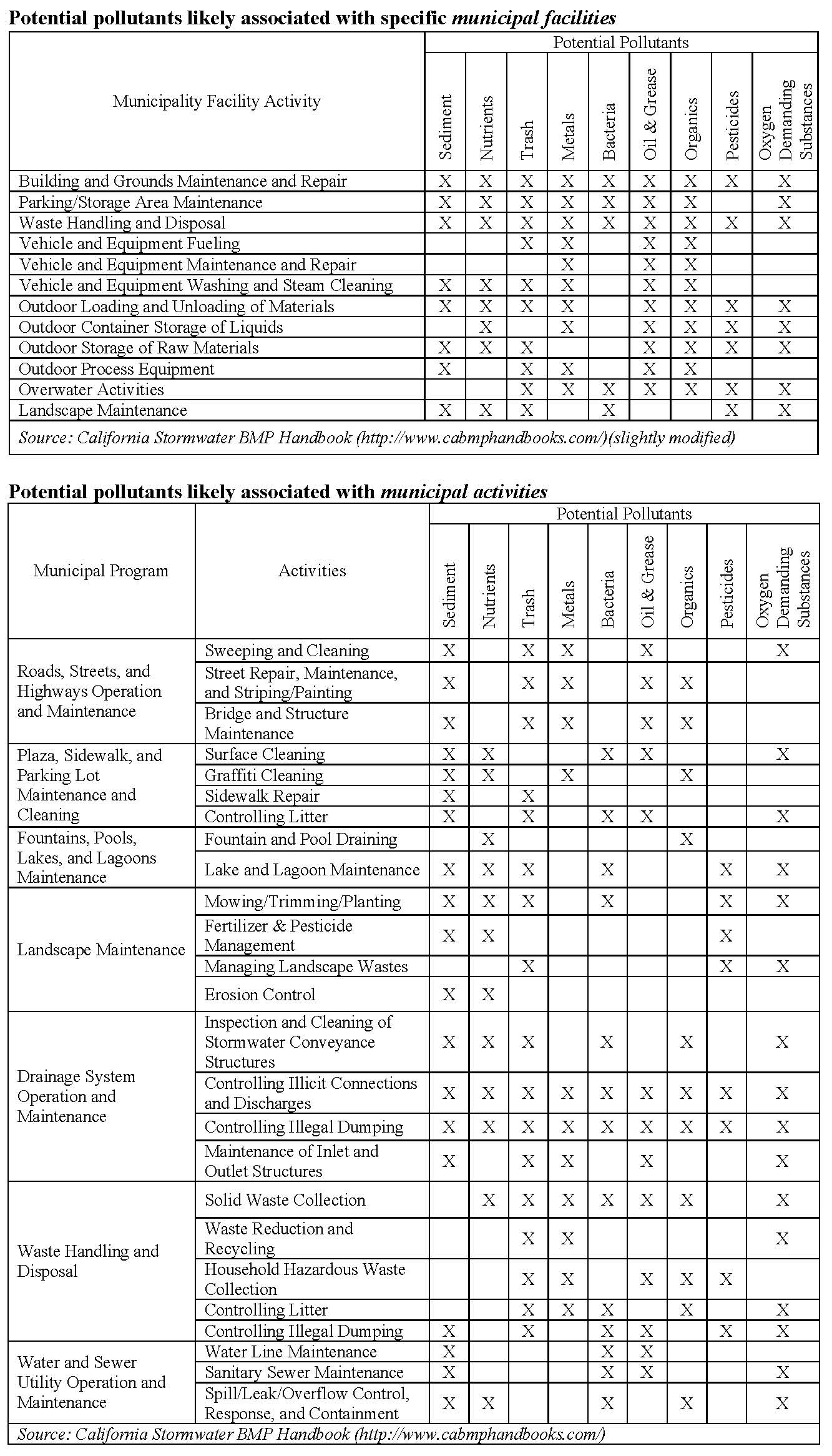 Source from EPA: http://epa.gov/npdes/pubs/potmunpoll.pdf